CHECKLISTPOST:  Member of the Tayside and Central Scotland Transport PartnershipTO BE RETURNED TO:	Scott Hendry				The Secretary				TACTRAN				2 High Street 				Perth, PH1 5PHNO LATER THAN:  		8 SEPTEMBER 2020WHEN RETURNING YOUR APPLICATION FORM PLEASE ENSURE IT HAS THE  CORRECT POSTAGE VALUE AS FAILURE TO DO SO MAY CAUSE ROYAL MAIL TO DELAY YOUR APPLICATION THUS CAUSING YOU TO MISS THE CLOSING DATE. LATE APPLICATIONS WILL NOT BE CONSIDERED.HINTS FOR COMPLETING YOUR APPLICATION FORMCandidates must complete their application form to match their skills and knowledge against the specified criteria.Remember to use specific examples which you think relate to the post to support how your knowledge and skills meet the criteria.Remember to structure your response in terms of the essential criteria.Before returning this application form you may find the checklist below to be of assistance.  Forms returned electronically will require to be signed personally before any appointment can be made. Please complete this form and return to:				COMPLETED APPLICATION                                                                    			    TO BE RETURNED BY:							    8 SEPTEMBER 2020Tactran AppointmentsScott HendryThe SecretaryTACTRAN2 High StreetPerth, PH1 5PHPlease complete this form using BLOCK CAPITALS; ensure it is signed and dated and all enclosures are attached.  You should fill in the form as completely and as clearly as possible.  Please do not substitute your Curriculum Vitae for a completed form since this will not be considered.  This is to enable us to consider applications on an equal basis.SUITABILITY FOR APPOINTMENTDrawing on either your working life or personal life, please describe how your skills and knowledge meet the criteria set out below.PRESENT AND PREVIOUS PUBLIC APPOINTMENTSDo you hold or have you held an appointment in a public, voluntary or community organisation?Yes        			No          	 If ‘Yes’, please list below the organisations, length of time, positions held and any remuneration received.  Please state the type of organisation in which you held the appointment, continuing on a separate sheet if necessary.If you are currently holding, or have held, a public appointment we may take up a reference from the Chair.DECLARATION OF INTERESTSAre you aware of any possible conflict of interest which might arise, either personally, in relation to your employment or in relation to your connections with any individuals or organisations should you be appointed?  Conflicts of interest are not normally a barrier to appointment as long as they are appropriately managed and/or resolved and this will be explored at interview.e.g.:  Perception of rewards for past contributions or favours;Relevant pecuniary or other interests outside the organisation;Yes        			No        	If ‘Yes’ please give detailsADVERTISING & PUBLICITYFrom which publication, or other source, did you learn of this vacancy? ________________________________________________________If nominated, please state name of nominating body ______________(A nominating body is an organisation which is invited to put forward suggested names for consideration.  Nominees go through the same selection process as candidates applying through open advertisement.)REFEREESPlease provide details of two referees whom we can approach about your application for appointment if you are selected for interview.DECLARATIONI declare that the information I have given in support of my application is, to the best of my knowledge and belief, true and complete.  I understand that if it is subsequently discovered that any statement is false or misleading, or that I have withheld relevant information, my application may be disqualified.  Under the terms of the Data Protection Act 1998, I agree that the information given in the application and monitoring forms may be processed to provide management information for appointment and equal opportunities monitoring purposes.  Signature______________________     Date____________________Notes:If you are submitting this form electronically please leave the signature line blank.  If you are shortlisted for interview you will be asked to sign the declaration before the interview takes place.The personal information provided by you will not be disclosed by TACTRAN or the Scottish Government to third parties.  We may however publish statistical information relating to public appointments which will be based on information gathered from these forms but will not identify any individuals.POLITICAL ACTIVITYAll applicants for a public appointment should complete the question below.  This question is asked as it enables the monitoring of political activity of candidates for a public appointment in so far as it is already in the public domain.  Neither activity nor affiliation is a criterion for appointment (except where statute dictates specific representation). If you are successful, the information provided will be published with the announcement of your appointment.Please indicate which of the following activities you have undertaken during the past 5 years by ticking the appropriate box and by providing details of your involvement.  Name the party or body for which you have been active.   If you have been or are an Independent or have sought or obtained office as a representative of a particular interest group, you should state this.   You should tick all relevant categories.a.	  Obtained office as a local councillor, MSP, MP, MEP etc.	  Stood as a candidate for one of the above offices	  Spoken on behalf of a party or candidateb.	  Acted as a political agent	  Held office such as Chair, Treasurer or Secretary of a local branch of a party	  Canvassed on behalf of a party or helped at elections	  Undertaken any other political activity which you consider relevantc.	  Made a recordable donation to a political party1d.	  None of the above activities applyName of Party for which activity undertaken________________________________________________________________________Details of involvement:  ________________________________________________________________________________________________________________________________________________Name__________________ Signature    ________________________Date______________Note:  This form is for monitoring purposes only and therefore will be detached from your application and will not be seen by any selection panels.   However, it is appreciated that such activities may have given you relevant skills, including experience gained from committee work, collective decision-making, resolving conflict and public speaking.  If, therefore, you have had such experience and you consider it relevant to your application for this post, you should include it separately in the main body of your application form. PUBLIC APPOINTMENTS MONITORING FORMIN CONFIDENCE WHEN COMPLETEDScottish Governament wants those appointed to public bodies to reflect the diverse Scottish population, thus it is important that opportunities to serve on boards are open to all.  To help achieve this, it is important that we obtain accurate and complete data from every applicant relating to gender, ethnicity, religion/faith, disability and other relevant details.For each question on this form, you should only select one box (except for Question 4 which requires you to select any that apply to you).Question 1 – What is your gender? Male Female Prefer not to sayQuestion 2 – What is your year of birth? (Please enter in the format xxxx e.g. 1963)Please write in: Prefer not to sayQuestion 3 – What is your ethnic group?Please choose ONE section from A to F which best describes your ethnic group or background, then select ONE box from within that section.A.	White Scottish Other British Irish Gypsy/Traveller Polish Other white ethnic group, please write in:B.	Mixed or multiple ethnic groups Any mixed or multiple ethnic groups, please write in:C.	Asian, Asian Scottish or Asian British Pakistani, Pakistani Scottish or Pakistani British Indian, Indian Scottish or Indian British Bangladeshi, Bangladeshi Scottish or Bangladeshi British Chinese, Chinese Scottish or Chinese British Other, please write in:IN CONFIDENCE WHEN COMPLETEDD.	African, Caribbean or Black African, African Scottish or African British Caribbean, Caribbean Scottish or Caribbean British Black, Black Scottish or Black British Other, please write in:E.	Other ethnic group Arab, Arab Scottish or Arab British Other, please write in:F.	Prefer not to say      Prefer not to sayQuestion 4 - The Equality Act 2010 protects disabled people.  The Act defines a person as disabled if they have a physical or mental impairment, which is substantial and long term (i.e. has lasted or is expected to last at least 12 months) and has an adverse effect on the person’s ability to carry out normal day-to-day activities.Do you have any of the following conditions which have lasted, or are expected to last, at least 12 months?Please select all that apply Deafness or severe hearing impairment Visual impairment A physical disability (a condition that substantially limits one or more basic physical activities such   as walking, climbing stairs, lifting or carrying) A learning disability (such as Down’s syndrome) A learning difficulty (such as dyslexia or dyspraxia) A mental health condition (such as depression or schizophrenia) A chronic illness (such as cancer, HIV, diabetes, heart disease or epilepsy) Other condition, please write in: No Prefer not to sayIN CONFIDENCE WHEN COMPLETEDQuestion 5 – What religion, religious denomination or body do you belong to? None Church of Scotland Roman Catholic Other Christian, please write in: Muslim Buddhist Sikh Jewish Hindu Another religion, please write in: Prefer not to sayQuestion 6 – How would you describe your sexual orientation? Bi-sexual	 Gay man Gay woman/lesbian Heterosexual/straight Other Prefer not to sayQuestion 7 - What best describes your current employment status?  Please select the one that best applies Working as an employee       Up to 30 hours	 30+ hours Self employed or freelance Retired (whether receiving a pension or not) Full Time Student Looking after home or family full time Long term sick or disabled Doing any other kind of paid work.  Please specify if you wish: None of the above.  Please specify if you wish: Prefer not to sayIN CONFIDENCE WHEN COMPLETEDQuestion 8 - Which sector do you currently work in (or have most recently worked in if currently not in paid employment?) Public Private Voluntary Other, please write in: Prefer not to sayQuestion 9 - Where do you live?Is your permanent address in Scotland? Yes No Prefer not to sayIf yes, please let us know the name of your local council (e.g. Aberdeen City, Fife, West Lothian).Local council name, please write in: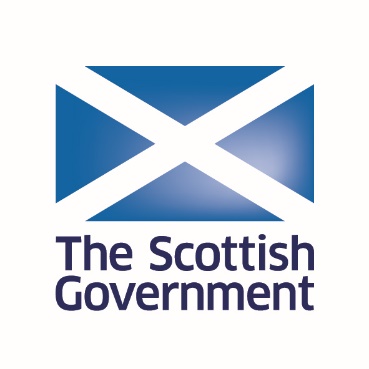 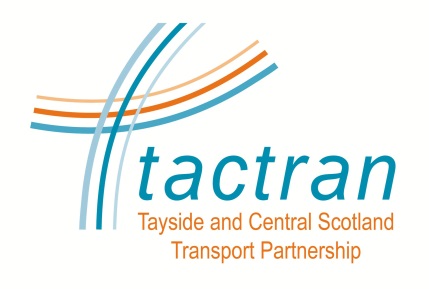 Application form signed and dated Application form signed and dated Public Appointments Monitoring form signed and datedPublic Appointments Monitoring form signed and datedPolitical Activity Declaration form signed and datedPolitical Activity Declaration form signed and datedApplication form has the names, addresses and telephone numbers of two refereesApplication form has the names, addresses and telephone numbers of two refereesEnsure that any documents you have referred to are returned with the application form.  An application in the form of a CV is not acceptable.Ensure that any documents you have referred to are returned with the application form.  An application in the form of a CV is not acceptable.APPOINTMENT:   MEMBER OF THE TAYSIDE AND CENTRAL SCOTLAND TRANSPORT PARTNERSHIPNAME AND ADDRESSNAME AND ADDRESSSurname TitleForenamesForenamesPermanent  Address                                                        Telephone NumberPost Code                                          (including area code)Permanent  Address                                                        Telephone NumberPost Code                                          (including area code)Email addressEmail addressProfessional Qualifications (if any)Professional Qualifications (if any)OccupationOccupationAddress for correspondence (if different from above)Post Code                                         Telephone Number                                                       (including area code)Address for correspondence (if different from above)Post Code                                         Telephone Number                                                       (including area code)Personal and/or operational expertise and demonstrable knowledge from working at board/strategic level in business, the public sector or the voluntary sectorDetachment from local and national politicsTransport knowledge (this could be knowledge of the transport issues pertinent to one or more sector e.g. business, healthcare, the environment, economic development etc)Regional rather than local perspectiveRegional rather than local perspectivePolitical and media awarenessPolitical and media awarenessFinancial awarenessCommunication skillsName of Public BodyPeriod of AppointmentFrom             ToPeriod of AppointmentFrom             ToPosition(e.g. Chair, Member)Remuneration receivedfor current postsNameNamePositionPositionAddressAddressTelephone No.(including area code)Telephone No.(including area code)